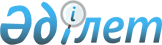 О первоочередных мерах по обеспечению занятости населения
					
			Утративший силу
			
			
		
					Постановление Правительства Республики Казахстан от 28 февраля 2000 года N 312. Утратило силу постановлением Правительства Республики Казахстан от 9 февраля 2005 года N 124

      В целях обеспечения занятости населения Правительство Республики Казахстан постановляет:  

      1. Агентству Республики Казахстан по статистике ежеквартально представлять в Правительство Республики Казахстан и другие заинтересованные государственные органы экспертные показатели уровня безработицы в республике и численности занятых в разрезе регионов и отраслей; в марте 2000 года представить результаты переписи населения 1999 года по разделу занятости и безработицы и создать базу данных домашних хозяйств с целью последующего внедрения выборочных обследований по вопросам занятости и безработицы.  

      2. Министерству труда и социальной защиты населения Республики Казахстан в срок:  

      до 10 марта 2000 года:  

      подготовить проект распоряжения Премьер-Министра Республики Казахстан "О Межведомственном консультационном совете по вопросам занятости";  

      совместно с акимом города Алматы обобщить и распространить опыт создания бизнес-инкубатора в городе Алматы и порядок трудоустройства в нем безработных;  

      при участии акимов областей подготовить перечень депрессивных и экологически бедствующих сельских районов;  

      разработать макет отраслевых программ занятости населения;  

      до 1 апреля 2000 года по согласованию с заинтересованными государственными органами, акимами областей, городов Астаны и Алматы внести в Правительство Республики Казахстан проект постановления по квотированию привлечения работодателями иностранной рабочей силы с указанием:  

      количества привлекаемых иностранных специалистов в разрезе регионов и профессий;  

      перечня профессий, которые должны быть замещены казахстанскими специалистами;  

      сроков и порядка замещения иностранных специалистов казахстанскими гражданами;  

      количества создаваемых рабочих мест работодателями, привлекающими иностранную рабочую силу.  

      3. Министерству энергетики, индустрии и торговли, Министерству транспорта и коммуникаций, Министерству сельского хозяйства Республики Казахстан с участием акимов областей, городов Астаны и Алматы, ассоциаций товаропроизводителей совместно с Министерством труда и социальной защиты населения Республики Казахстан в срок до 15 марта разработать и утвердить отраслевые программы занятости на 2000 год.  

      4. Министерству иностранных дел Республики Казахстан в повестку дня заседаний межправительственных комиссий по торгово-экономическому сотрудничеству постоянно включать вопрос об использовании казахстанской рабочей силы за рубежом.  

      5. Агентству Республики Казахстан по миграции и демографии совместно с акимами областей, городов Астаны и Алматы, Министерством труда и социальной защиты населения Республики Казахстан принять согласованные меры по трудоустройству мигрантов (оралман), обеспечивая предварительное изучение сведений об их трудоспособности и имеющейся специальности.  

      6. Акимам областей, городов Астаны и Алматы:  

      провести совещания с предпринимателями с целью выявления конкретных причин, сдерживающих организацию производства товаров, услуг;  

      осуществить поддержку предпринимателей, имеющих реальные финансовые возможности для организации мелкого производственного бизнеса и создания новых рабочих мест, отслеживать ход организации новых производств и предоставлять им преференции;  

      в целях содействия занятости и поддержки малого предпринимательства на базе пустующих помещений коммунальной собственности принять меры по созданию в регионах бизнес инкубаторов, формированию их материально-технической базы и организации их деятельности;  

      определить критерии конкурсного отбора предпринимателей, изъявивших желание заниматься на территории региональных бизнес-инкубаторов производственной деятельностью, и образовать комиссии по отбору претендентов с участием самих предпринимателей;  

      определить меры по стимулированию безработных к занятию предпринимательской деятельностью и организации в бизнес-инкубаторах специальных курсов для безработных по обучению основам предпринимательской деятельности, консультаций по вопросам создания рабочих мест и трудоустройства безработных;  

      рассмотреть вопросы представления субъектам малого предпринимательства, осуществляющим деятельность на территории региональных бизнес-инкубаторов, систему льгот, включающую передачу производственных помещений в долгосрочную аренду без взимания арендной платы за них и отведенные под них земельные участки, с бесплатной регистрацией договоров аренды, предусмотрев при этом ответственность местных исполнительных органов по возмещению убытков предпринимателям в случаях досрочного расторжения ими договоров аренды;  

      до 1 марта 2000 года для включения в Государственную программу борьбы с бедностью и безработицей представить в Правительство Республики Казахстан региональные программы на 2000-2002 годы на основе структуры программы, направленной Министерством труда и социальной защиты населения Республики Казахстан.  

      7. Контроль за исполнением настоящего постановления возложить на заместителя Премьер-Министра Республики Казахстан Утембаева Е.А.  

      8. Настоящее постановление вступает в силу со дня подписания.  

       Премьер-Министр 

     Республики Казахстан 
					© 2012. РГП на ПХВ «Институт законодательства и правовой информации Республики Казахстан» Министерства юстиции Республики Казахстан
				